Established Patient Questionnaire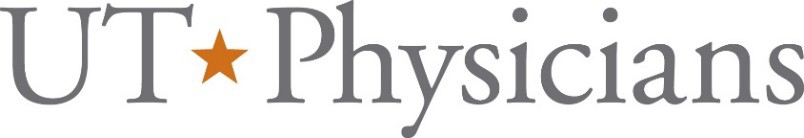 Otorhinolaryngology- Head & Neck Surgery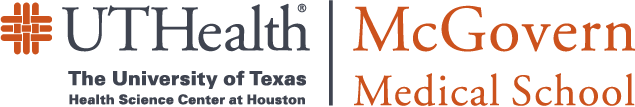 2019-04-24 FINAL	1 of 2Important Note on Medical Records and Previous ImagingPlease be sure to bring your previous medical records. In particular, previous CT scans and MRI scans of the nose and sinuses are very important. Please try to obtain the actual films (not just the radiology reports).START HERE:What symptom gives you the most trouble?Next pagePage 2 of 2Other TreatmentsMedicationsPlease list your current medications.Please list any other medications that you have taken since your last visit, but are not longer using.CommentsNameNameMRNDOBDateTelephoneHWMPharmacyNameTelephoneTelephoneHow did you hear about us?Sent by another physician (If so, please give name below.)Sent by a friendInternet searchUT and/or TSI reputationOther (Specify)How did you hear about us?Sent by another physician (If so, please give name below.)Sent by a friendInternet searchUT and/or TSI reputationOther (Specify)How did you hear about us?Sent by another physician (If so, please give name below.)Sent by a friendInternet searchUT and/or TSI reputationOther (Specify)How did you hear about us?Sent by another physician (If so, please give name below.)Sent by a friendInternet searchUT and/or TSI reputationOther (Specify)How did you hear about us?Sent by another physician (If so, please give name below.)Sent by a friendInternet searchUT and/or TSI reputationOther (Specify)Physician #1 ( sent by this physician)Physician #1 ( sent by this physician)Physician #1 ( sent by this physician)Physician #1 ( sent by this physician)Physician #1 ( sent by this physician)NameFaxTelephoneAddressCity, StateZipPhysician #2 ( sent by this physician)Physician #2 ( sent by this physician)Physician #2 ( sent by this physician)Physician #2 ( sent by this physician)Physician #2 ( sent by this physician)NameFaxTelephoneAddressCity, StateZipHave you seen another physician since your last visit? Yes NoIf Yes, please provide details.Are you allergic to any medications? Yes No(If yes, please give details.)Details